REGULAMIN 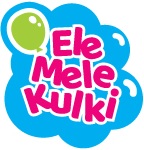   URODZINUrodziny przez nas organizowane, odbywają się w Sali zabaw Ele Mele Kulki w Warszawie przy ulicy Szaserów 27.Rezerwacji wstępnego terminu urodzin można dokonać osobiście, telefonicznie lub pocztą elektroniczną.Przyjęcie urodzinowe organizowane jest po wypełnieniu ankiety organizacji przyjęcia urodzinowego oraz wpłaceniu zaliczki gotówką lub na konto firmowe.Rezerwacja terminu urodzin bez wpłacenia zaliczki utrzymywana jest do 7 dni.Zaliczka wpłacana przez zamawiającego jest na konkretny termin i jest bezzwrotna.Zmianę terminu urodzin można dokonać najpóźniej trzy dni przed planowaną datą imprezy.Minimalna wysokość zaliczki wynosi 100 PLN.Wejście dzieci na salę zabaw jest ograniczone na czas 2,5 h.Organizator zapewnia osobę do obsługi sali urodzinowej.Minimalna liczba gości to 6 osób. Zamawiający zobowiązany jest do uiszczenia ustalonej opłaty za 6 dzieci. Powyżej 6 osób opłata za wejściowi pobierana jest tylko za rzeczywistą liczbę przybyłych gości urodzinowych.Organizator zabrania przynoszenia własnego jedzenia na urodziny (z wyjątkami ustalanymi indywidualnie).Zabrania się przynoszenia oraz spożywania napojów alkoholowych oraz szampana typu „PICCOLO”.Organizator zezwala na dostarczenie własnego tortu przez zamawiającego jednak nie ponosi za to odpowiedzialności.W przypadku powiększenia listy gości wymagana jest dopłata za każdą koleją osobę.Wpłacenie zaliczki jest jednoznaczne z akceptacją warunków regulaminu.Uczestników zabawy urodzinowej obowiązuje główny regulamin Sali Ele Mele Kulki.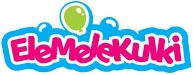 